Показатели
деятельности общеобразовательной организации, подлежащей самообследованию МОБУ «Валуевская сош»  
(утв. Министерства образования и науки РФ от 10 декабря 2013 г. № 1324)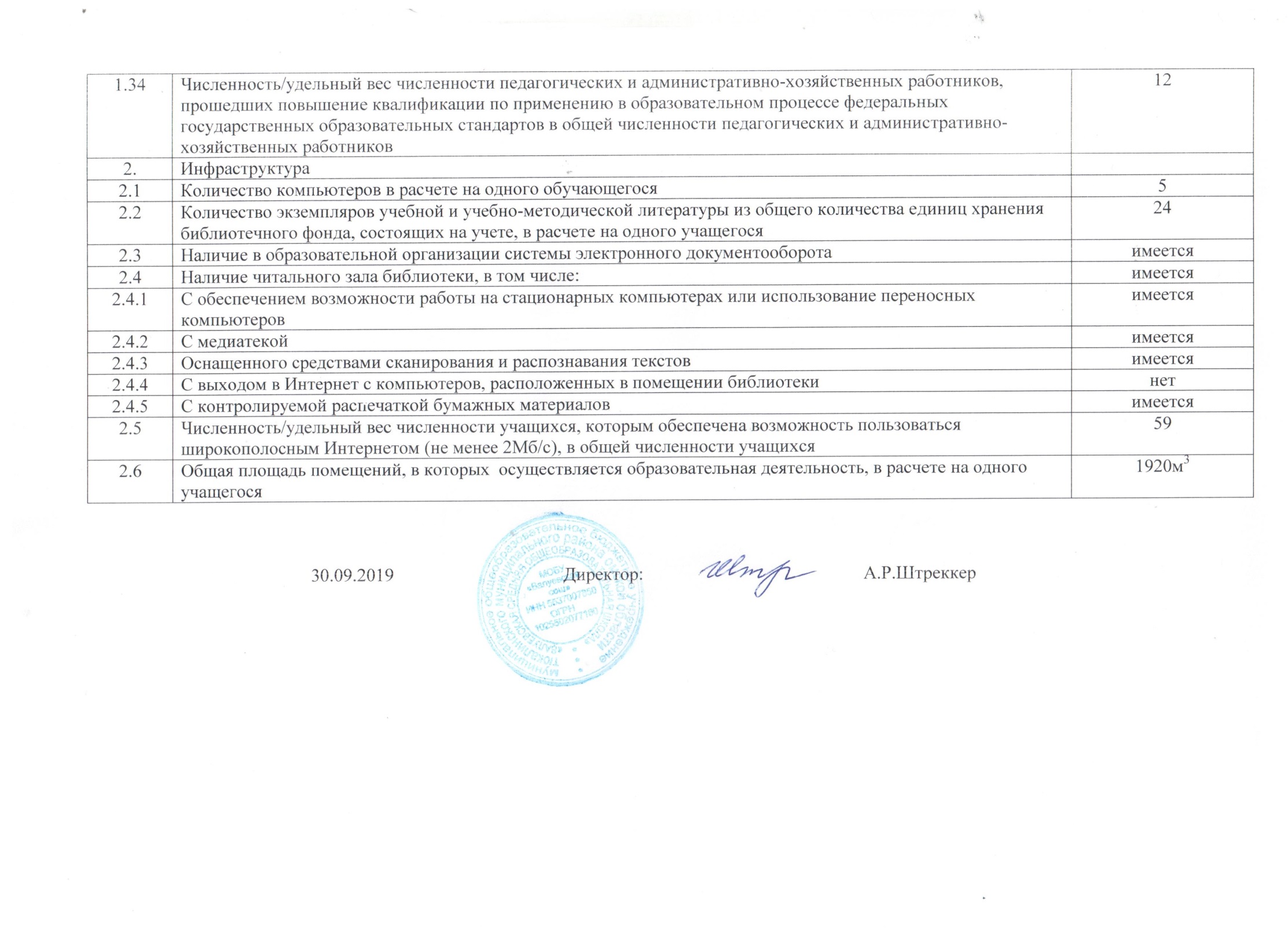 № п/пПоказателиЕдиница измерения1.Образовательная деятельность1.1Общая численность учащихся591.2Численность учащихся по образовательной программе начального общего образования241.3Численность учащихся по образовательной программе основного общего образования341.4Численность учащихся по образовательной программе среднего общего образования11.5Численность/удельный вес численности учащихся, успевающих на “4”и “5”по результатам промежуточной аттестации, в общей численности учащихся331.6Средний балл государственной итоговой аттестации выпускников 9 класса по русскому языку31.7Средний балл государственной итоговой аттестации выпускников 9 класса по математике31.8Средний балл единого государственного экзамена выпускников 11 класса по русскому языку621.9Средний балл единого государственного экзамена выпускников 11 класса по математике (базовый уровень)19 1.10Численность/удельный вес численности выпускников 9 класса, получивших неудовлетворительные результаты на государственной итоговой аттестации по русскому языку, в общей численности выпускников 9 класса01.11Численность/удельный вес численности выпускников 9 класса, получивших неудовлетворительные результаты на государственной итоговой аттестации по математике, в общей численности выпускников 9 класса11.12Численность/удельный вес численности выпускников 11 класса, получивших результаты ниже установленного минимального количества баллов единого государственного экзамена по русскому языку, в общей численности выпускников 11 класса01.13Численность/удельный вес численности выпускников 11 класса, получивших результаты ниже установленного минимального количества баллов единого государственного экзамена по математике, в общей численности выпускников 11 класса01.14Численность/удельный вес численности выпускников 9 класса, не получивших аттестаты об основном общем образовании, в общей численности выпускников 9 класса31.15Численность/удельный вес численности выпускников 11 класса, не получивших аттестаты о среднем общем образовании, в общей численности выпускников 11 класса01.16Численность/удельный вес численности выпускников 9 класса, получивших аттестаты об основном общем образовании с отличием, в общей численности выпускников 9 класса01.17Численность/удельный вес численности выпускников 11 класса, получивших аттестаты о среднем общем образовании с отличием, в общей численности выпускников 11 класса01.18Численность/удельный вес численности учащихся, принявших участие в различных олимпиадах, смотрах, конкурсах, в общей численности учащихся311.19Численность/удельный вес численности учащихся-победителей и призеров олимпиад, смотров, конкурсов, в общей численности учащихся, в том числе: 51.19.1Регионального уровня01.19.2Федерального уровня51.19.3Международного уровня01.20Численность/удельный вес численности учащихся, получающих образование с углубленным изучением отдельных учебных предметов, в общей численности учащихся01.21Численность/удельный вес численности учащихся, получающих образование в рамках профильного обучения, в общей численности учащихся01.22Численность/удельный вес численности обучающихся с применением дистанционных образовательных технологий, электронного обучения, в общей численности учащихся01.23Численность/удельный вес численности учащихся в рамках сетевой формы реализации образовательных программ, в общей численности учащихся01.24Общая численность педагогических работников, в том числе:121.25Численность/удельный вес численности педагогических работников, имеющих высшее образование, в общей численности педагогических работников71.26Численность/удельный вес численности педагогических работников, имеющих высшее образование педагогической направленности (профиля), в общей численности педагогических работников51.27Численность/удельный вес численности педагогических работников, имеющих среднее профессиональное образование, в общей численности педагогических работников51.28Численность/удельный вес численности педагогических работников, имеющих среднее профессиональное образование педагогической направленности (профиля), в общей численности педагогических работников41.29Численность/удельный вес численности педагогических работников, которым по результатам аттестации присвоена квалификационная категория в общей численности педагогических работников, в том числе:51.29.1Высшая1.29.2Первая51.30Численность/удельный вес численности педагогических работников в общей численности педагогических работников, педагогический стаж работы которых составляет:121.30.1До 5 лет21.30.2Свыше 30 лет31.31Численность/удельный вес численности педагогических работников в общей численности педагогических работников в возрасте до 30 лет11.32Численность/удельный вес численности педагогических работников в общей численности педагогических работников в возрасте от 55 лет31.33Численность/удельный вес численности педагогических и административно-хозяйственных работников, прошедших за последние 5 лет повышение квалификации/профессиональную переподготовку по профилю педагогической деятельности или иной осуществляемой в образовательной организации деятельности, в общей численности педагогических и административно-хозяйственных работников12